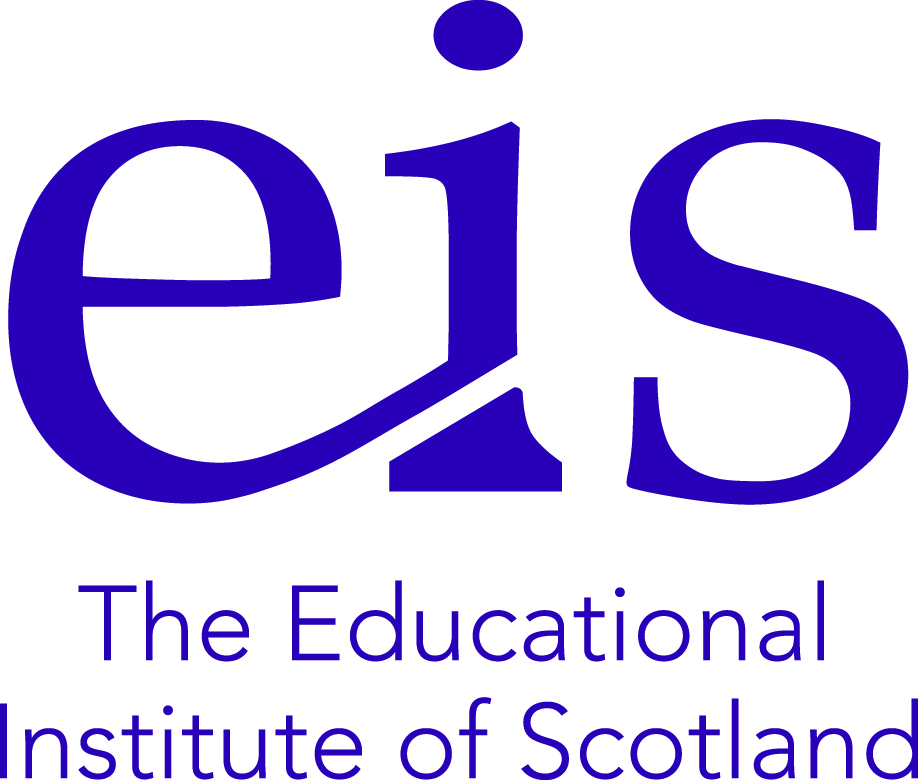 Key Covid-19 Resources for EIS RepresentativesSourceDocument or ResourceDocument or HyperlinkCommentScottish GovernmentGuidance on preparing for the start of the new school term in August 2020Updated 25.08.2020 version with guidance on face coverings.  Scottish GovernmentSector Advice cardDesigned for managers and employees to guide action to prevent the spread of Covid-19 and take action in the event of an outbreak.Scottish GovernmentScottish Government’s Covid-19 landing pagewww.gov.scot/collections/coronavirus-covid-19-guidance/Updated regularlyEIS    (National Resources) EIS landing page for Covid-19www.eis.org.uk/Health-And-Safety/COVID19 Updated regularlyEIS    (National Resources) EIS risk assessment guidanceThis EIS guidance giving entitlements under Health and Safety legislation and also of the type of measures which should be in place.EIS    (National Resources) BAME risk assessmentEIS    (National Resources) BAME member guidanceEIS    (National Resources) EIS Guidance on Education Recovery: Curriculum & PedagogyEIS    (National Resources) EIS FAQ on Covid-19 matterswww.eis.org.uk/Coronavirus/FAQs EIS    (National Resources) Early Years TeachersSourceDocument or ResourceDocument or HyperlinkCommentEISInstrumental Music InstructorsEISPregnancyEISLocal Association websitehttps://www.eis.org.uk/EastAyrshireLocal Authority Resources Establishment Risk Assessmenthttps://glowscotland.sharepoint.com/sites/EastAyrshire/eahomelearning%26teachingmain2020/health%26safertycovid19main2020/SitePages/Home.aspxProduced and updated by EAC – EIS have no input to this site. Local Authority Resources Individual Risk AssessmentProduced and updated by EAC. For advice on how to complete, speak to your line manager. Local Authority Resources Local Authority Covid-19 landing pagehttps://www.east-ayrshire.gov.uk/CouncilAndGovernment/Coronavirus/Coronavirus-COVID-19.aspxProduced and updated by EAC – EIS have no input to this site. Education ScotlandReturn to educational establishments Physical Education Guidelines August 2020Issued by Education Scotland to inform PE risk assessments and teachingEducation ScotlandEducation Scotland will be publishing other national guidelines for practical subjects in due course.Education Scotland will be publishing other national guidelines for practical subjects in due course.Education Scotland will be publishing other national guidelines for practical subjects in due course.SSERCSSERC Guidance for STEM SubjectsNHSCovid-19 testing may be arranged directly with the NHS through NHS Inform webpage or via employer.  NHS Inform NHS Inform covers  symptomatic and asymptomatic teachers, as teachers are essential workers.HPSHealth Protection Scotland.https://www.hps.scot.nhs.uk/web-resources-container/covid-19-guidance-for-non-healthcare-settings/ Non-healthcare setting guidance includes schools.HSEThe Health and Safety Executive is a responsible for the regulation and enforcement of workplace health, safety and welfare.https://www.hse.gov.uk/coronavirus/working-safely/index.htmHSE will also be periodically  inspecting workplaces, including schools for compliance. 